Oefening 12.1: Mijn familie en verwanten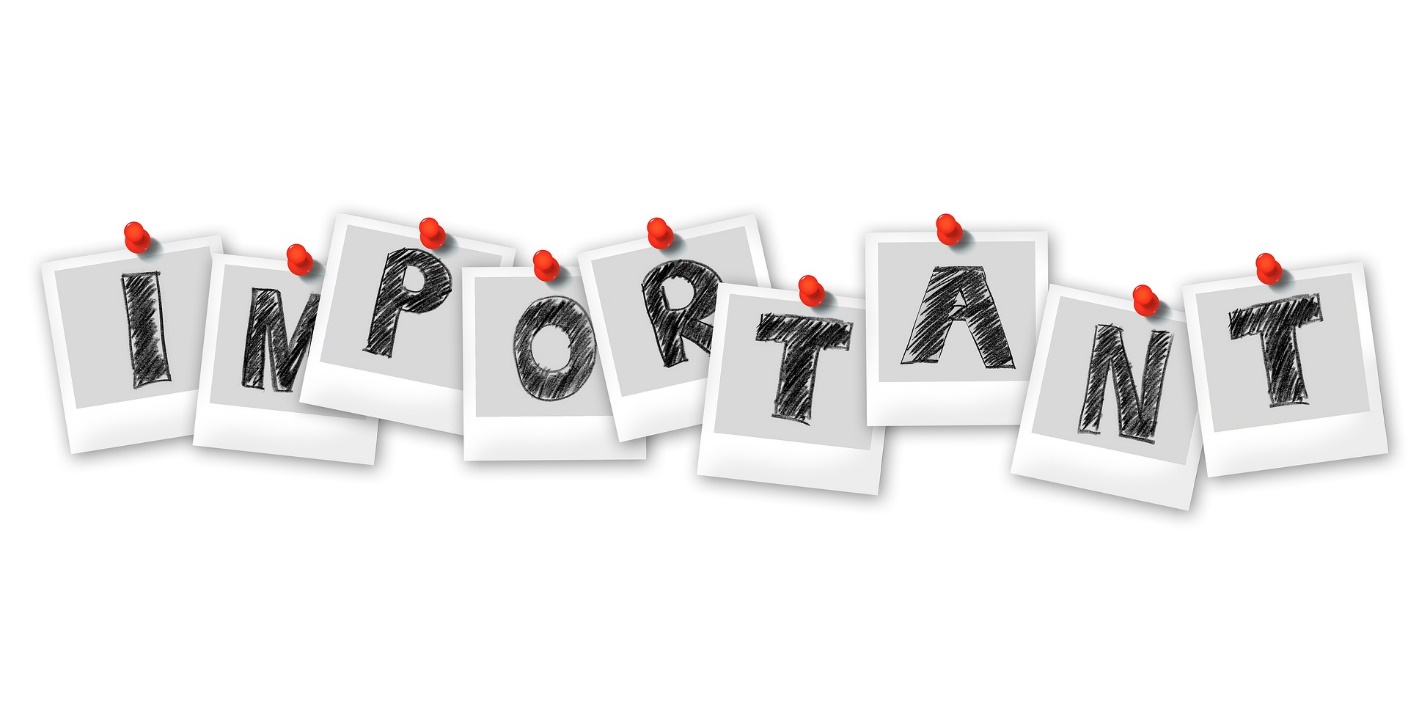 Activiteit 2: Wie maakt deel uit van mijn familie?Er wordt aan de ouder wordende persoon met een verstandelijke beperking gevraagd om zijn familie voor te stellen en om uit te leggen wat zijn relatie tot elk van deze personen is. Hij moet hun namen opschrijven op en een beetje meer vertellen over elk van hen – wat is zijn relatie met elk van deze personen, hoe ze elkaar steunen.